Satish 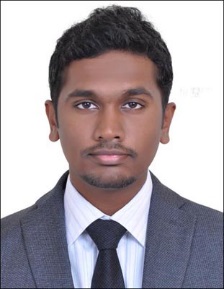 JOB OBJECTIVE Seeking a challenging managerialroleat a fast-paced multinational organisation where I can contribute meaningfully to its progress bysupporting the generation of new business, both directly in the field and through developing scalable sales support processes. CAREER HISTORYPORTEC-LINK(part of ) | Abu Dhabi, UAEDecember 2015 – presentBusiness Development & Sales Engineer Key representative ofNoell-Terex (Ship-Shore, RMG and RTG cranes), CVS Ferrari (container handlers), Meclift(reach trucks), GENMA(mobile harbour cranes), VDLContainersystemen(spreaders), Jekko(mini cranes), IPO Lifts (forklifts), Gauss Magneti (lifting magnets), TM InternationalGroup (revamping and refurbishments),TCA Lift(spider lifts),andGosan(sheaves) range of material handling products and solutions in the Middle East.Extensivelymarketed and generated several new key accounts,including Drydocks World – Dubai,Jindal SAW Gulf LLC, Larsen &Toubro (L&T),Petrofac,Abu Dhabi Airports’ Midfield Terminal Project, and ADMAC (Abu Dhabi Maintenance and Construction),among others. Generated a completely new client database with interactions of more than 300 unique medium-scaleto large-scale industrial organizations.Provided several unique solutions to manufacturers along with benefit charts to optimize operation costs and achieve manpower savings and a greaterROI.Increased market awareness and penetration into the industrial segment with unique products and attachments for critical applications.Technical Parts Est.(part of Bhatia Brothers Group) | Dubai / Abu Dhabi, UAESeptember 2013 – October 2015Sales Engineer (Cranes Division)| March 2014 – October 2015Represented Verlinde (part of KonecranesGroup)for Dubai and the Northern Emirates. Played a crucial role in winning new mega projects worth over AED 5 million and more.Extensively marketed company’s products and solutions in Dubai and the Northern Emirates.Actively generated new clients through direct client relations without any existing database.Handled several large government accounts, such as DEWA, FEWA, Dubal, Dubai Airports, Emirates Institution for Advanced Science & Technology (EIAST), and more.Providedquick solutions to clients due to experience in handling turnkey operations. Acted as a key tool for business development of company’s products in a new market. Gathered data about competitors’ activities,pricing structures, product awareness,and their resulting reach, and compared it to the company's performance. Prepared regular detailed reports for the management review.Worked onsales tools and applications such as CRM, MIS, and more.Cost & Estimation Engineer | September 2013 – March 2014Assessed cost effectiveness of products and projects. Consulted with personnel in other divisions to formulate estimates and resolve issues.Conferred with contractors and subcontractors on changes to cost estimates.Effectuated detailed crane design as per specifications and factory drawings.Estimated products and variable costs, and preparedtechno-commercial proposals.Assistedsales engineers in technical meetings and clarified client’s concerns vis-à-vis.Handledcost estimation and pricing of various equipment,such as EOT cranes, portal / gantry cranes, jib cranes, monorail hoists, electric winches, and more. Ace Crane Systems LLC | Sharjah, UAEJune 2012 – June 2013Project Engineer | September 2012 – June 2013Oversaw and coordinatedprogress on under-execution projects through the full project cycle – from start to dispatch.Principal:ABUS, GermanyDetermined project schedule by preparing project plan and specifications, calculating time requirements, and sequencing project elements. Monitored project progress and resolved problems incurred.Preparedtechnical submittals and managed online portals for major clients,such as EMAL, Veolia Water Technologies, and SNC-Lavalin, among others. Handled commercial documentation, including invoices, LPOs, COOs, and more. Coordinated various supply chain activities with procurement and shipping units.Product Engineer| June 2012 –September2012Prepared GA drawings and details of projectsbased on client’s requirements. Managed products’ requests and submittal of quotations for several projects as per the specifications.Estimated procedures for determining appropriate crane components with their price and compiling it to an apt techno-commercial proposal.Acquired technical information from clients and acted as an Applications Engineer.Underwent training and a detailed study about the complete range of products of the principal manufacturer.ACADEMIC PROFILE MBA – Engineering & Technology Management| BITS Pilani, Dubai CampusPassing Year: 2013 – 2015 | CGPA: 8.74B.Eng. – Mechanical Engineering| Bannari Amman Institute of Technology, Tamil Nadu, IndiaPassing Year: 2012 | CGPA: 8.90Higher Secondary| VidyaaVikas Boys Higher Secondary School, Tamil Nadu, IndiaPassing Year: 2008 | Percentage:94.4%Tenth Standard | GD Matriculation Higher Secondary School, Tamil Nadu, IndiaPassing Year: 2006 | Percentage:84.4%COMPUTER APPLICATIONSAutoCAD | Pro-E | CATIA | ANSYS | SPSS | MS Project | CRM | MISLINGUISTIC CAPABILITIESEnglish	(Read – Written – Spoken)Tamil		(Read – Written – Spoken)Hindi		(Read – Written)French	(Read – Written)Telugu	(Spoken) PROFESSIONAL AWARDS AND AFFILIATIONS Awarded ‘Grade B’ in the Business English Certificate (BEC) Vantage conducted by the University of Cambridge.Secured an overall score of ‘7.5’ on a nine-point scale in the International English Language Testing System (IELTS) test.REFERENCES Available on request.